جامعة الملك سعود 					   	                              مفردات المقرر                  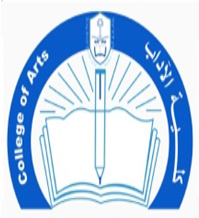 كلية الآداب                                                                                          الفصل الدراسي:  الأول.						                                          السنة الدراسية: 1438هـ/1439هـمعلومات المحاضر:معلومات المقرر:طرق التقييم: التأكيد على ضرورة حصول الطالبات على 80% من درجات الأعمال الفصلية قبل تاريخ الاعتذار.الخطة الأسبوعية :القـوانـيـن (مثال: السرقة الأدبية, سياسة الحضور):عهود بنت ناصر بن فهد بن عبيداسم المحاضريوم الأحد من 12إلى 1, يوم الثلاثاء من 8-10 و من 11إلى 12الساعات المكتبية51 الدور 3 مبنى رقم 1رقم المكتبobinobaid@ksu.edu.saعنوان البريدي الإلكترونيتقويم المشروعات الاجتماعية اسم المقرراسم المقرر366 جمع شعبة (43583)رقم المقرررقم المقرريهدف المقرر إلى التعرف على ماهية تقويم المشروعات الاجتماعية وخصائصه، و خطوات إجراء تقويم البرامج و المشروعات ومراحله ودور المقوم و معرفة بأنواع التقويم المختلفة و كذلك تقويم منظمات الرعاية الاجتماعية.توصيف المقررتوصيف المقررتعريف الطالبة بماهية تقويم المشروعات الاجتماعية وخصائصه.فهم خطوات إجراء تقويم البرامج و المشروعات ومراحله ودور المقوم. تعريف الطالبة بأنواع التقويم المختلفة و كذلك تقويم منظمات الرعاية الاجتماعية.نواتج التعلم (المنصوص عليها في توصيف المقرر)نواتج التعلم (المنصوص عليها في توصيف المقرر)أبو المعاطي، ماهر (2009): تقويم البرامج والمنظمات الاجتماعية، دار الزهراء، الرياض.أبو النصر، مدحت (2009): فن ممارسة الخدمة الاجتماعية، دار الفجر، القاهرة.المغلوث، فهد (2012): تقويم البرامج والمشروعات الاجتماعية، دار الزهراء، الرياض.     أبو المعاطي، ماهر (2009): تقويم البرامج والمنظمات الاجتماعية، دار الزهراء، الرياض.أبو النصر، مدحت (2009): فن ممارسة الخدمة الاجتماعية، دار الفجر، القاهرة.المغلوث، فهد (2012): تقويم البرامج والمشروعات الاجتماعية، دار الزهراء، الرياض.     الكتب الرئيسية1- التعليم التعاوني .2- العصف الذهني .3- المحاضرات والحوار والمناقشات الجماعية .4- الواجبات المنزلية والتكليفات بالبحوث العلمية المكتبية.5- كسر الحواجز .6- التفكير والمشاركة المزدوجة.1- التعليم التعاوني .2- العصف الذهني .3- المحاضرات والحوار والمناقشات الجماعية .4- الواجبات المنزلية والتكليفات بالبحوث العلمية المكتبية.5- كسر الحواجز .6- التفكير والمشاركة المزدوجة.استراتيجيات التعليمتاريخ التغذية الراجعة(تزويد الطالبات بالنتيجة)*تاريخ التقييمتقسيم الدرجاتالنوعالنوعمستمرمستمر10 درجاتعروضعروض3\2\1439هـ26\1\1439هـ10 درجاتاختبار قصيراختبار قصير11\2\1439هـ4\2\1439هـ20 درجةاختبار فصلي 1الاختبارات 1\4\1439هـ24\3\1439هـ20 درجةاختبار فصلي 2الاختبارات 40 درجة40 درجة40 درجةاختبار نهائيالاختبارات في حال غياب الطالبة عن الاختبار  لن يتم إعادة الاختبار إلا بتقرير طبي من مستشفى حكومي، وبعد التأكد من مصداقيته وذلك بالرجوع إلى الأخصائية الاجتماعية في الكلية.في حال غياب الطالبة عن الاختبار  لن يتم إعادة الاختبار إلا بتقرير طبي من مستشفى حكومي، وبعد التأكد من مصداقيته وذلك بالرجوع إلى الأخصائية الاجتماعية في الكلية.في حال غياب الطالبة عن الاختبار  لن يتم إعادة الاختبار إلا بتقرير طبي من مستشفى حكومي، وبعد التأكد من مصداقيته وذلك بالرجوع إلى الأخصائية الاجتماعية في الكلية.شروط إعادة الاختباراتشروط إعادة الاختباراتالأسبوعالتاريخعنوان المحاضرة6/1/1439مقدمة عن المقرر والتعرف على الطالبات وتوزيع المهام13/1/1439مفهوم البرنامج والمشروع+ مفهوم التقويم وخصائصه20/1/1439أهداف التقويم ومراحله27/1/1439أنواع التقويم وتصنيفاته 4/2/1439الاختبار الفصلي الأول11/2/1439معايير تقويم البرامج والمشروعات الاجتماعية18/2/1439التخطيط لإجراء التقويم (خطوات التقويم)25/2/1439نماذج التقويم للمشروعات الاجتماعية مع التطبيق3/3/1439أدوار المقوم الاجتماعي10/3/1439الاختبار الفصلي الثاني17/3/1439دراسة الجدوى في المشروعات الاجتماعية والاقتصادية وتطبيقه على مشروع مقترح كتابة التقرير الخاص بالتقويم24/3/1439إدارة الجودة الشاملة وتقويم المشروعات الاجتماعية مع التطبيق على مشروع مقترح1/4/1439مراجعه عامة للمقرر